Numicon 5								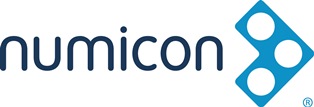 Number and Place Value:read, write, order and compare numbers to at least 1 000 000 and determine the value of each digit count forwards or backwards in steps of powers of 10 for any given number up to 1 000 000 interpret negative numbers in context, count forwards and backwards with positive and negative whole numbers, including through zeroround any number up to 1 000 000 to the nearest 10, 100, 1000, 10 000 and 100 000solve number problems and practical problems that involve all of the aboveread Roman numerals to 1000 (M) and recognise years written in Roman numerals.Addition and Subtractionadd and subtract whole numbers with more than 4 digits, including using formal written methods (columnar addition and subtraction)add and subtract numbers mentally with increasingly large numbersuse rounding to check answers to calculations and determine, in the context of a problem, levels of accuracysolve addition and subtraction multi-step problems in contexts, deciding which operations and methods to use and why.Multiplication and divisionidentify multiples and factors, including finding all factor pairs of a number, and common factors of two numbersknow and use the vocabulary of prime numbers, prime factors and composite (nonprime) numbersestablish whether a number up to 100 is prime and recall prime numbers up to 19multiply numbers up to 4 digits by a one- or two-digit number using a formal written method, including long multiplication for two-digit numbersmultiply and divide numbers mentally drawing upon known factsdivide numbers up to 4 digits by a one-digit number using the formal written method of short division and interpret remainders appropriately for the contextmultiply and divide whole numbers and those involving decimals by 10, 100 and 1000Fractions, Decimals, Percentagescompare and order fractions whose denominators are all multiples of the same numberidentify, name and write equivalent fractions of a given fraction, represented visually, including tenths and hundredthsrecognise mixed numbers and improper fractions and convert from one form to the other and write mathematical statements > 1 as a mixed number [for example, 5 2 + 5 4 = 5 6 = 1 5 1 ]add and subtract fractions with the same denominator and denominators that are multiples of the same numbermultiply proper fractions and mixed numbers by whole numbers, supported by materials and diagramsread and write decimal numbers as fractions [for example, 0.71 = 100 71 ]recognise and use thousandths and relate them to tenths, hundredths and decimal equivalentsround decimals with two decimal places to the nearest whole number and to one decimal placeread, write, order and compare numbers with up to three decimal placessolve problems involving number up to three decimal placesrecognise the per cent symbol (%) and understand that per cent relates to ‘number of parts per hundred’, and write percentages as a fraction with denominator 100, and as a decimalsolve problems which require knowing percentage and decimal equivalents of 2 1 , 4 1 , 5 1 , 5 2 , 5 4 and those fractions with a denominator of a multiple of 10 or 25Measurementconvert between different units of metric measure (for example, kilometre and metre; centimetre and metre; centimetre and millimetre; gram and kilogram; litre and millilitre)understand and use approximate equivalences between metric units and common imperial units such as inches, pounds and pintsmeasure and calculate the perimeter of composite rectilinear shapes in centimetres and metrescalculate and compare the area of rectangles (including squares), and including using standard units, square centimetres (cm2 ) and square metres (m2 ) and estimate the area of irregular shapesestimate volume [for example, using 1 cm3 blocks to build cuboids (including cubes)] and capacity [for example, using water]  solve problems involving converting between units of timeuse all four operations to solve problems involving measure [for example, length, mass, volume, money] using decimal notation, including scaling. Geometryidentify 3-D shapes, including cubes and other cuboids, from 2-D representationsknow angles are measured in degrees: estimate and compare acute, obtuse and reflex anglesdraw given angles, and measure them in degrees (o )  identify:angles at a point and one whole turn (total 360o )  angles at a point on a straight line and 2 1 a turn (total 180o )other multiples of 90ouse the properties of rectangles to deduce related facts and find missing lengths and anglesdistinguish between regular and irregular polygons based on reasoning about equal sides and angles.identify, describe and represent the position of a shape following a reflection or translation, using the appropriate language, and know that the shape has not changed.Statisticssolve comparison, sum and difference problems using information presented in a line graphcomplete, read and interpret information in tables, including timetables.